 Индивидуальный Предприниматель 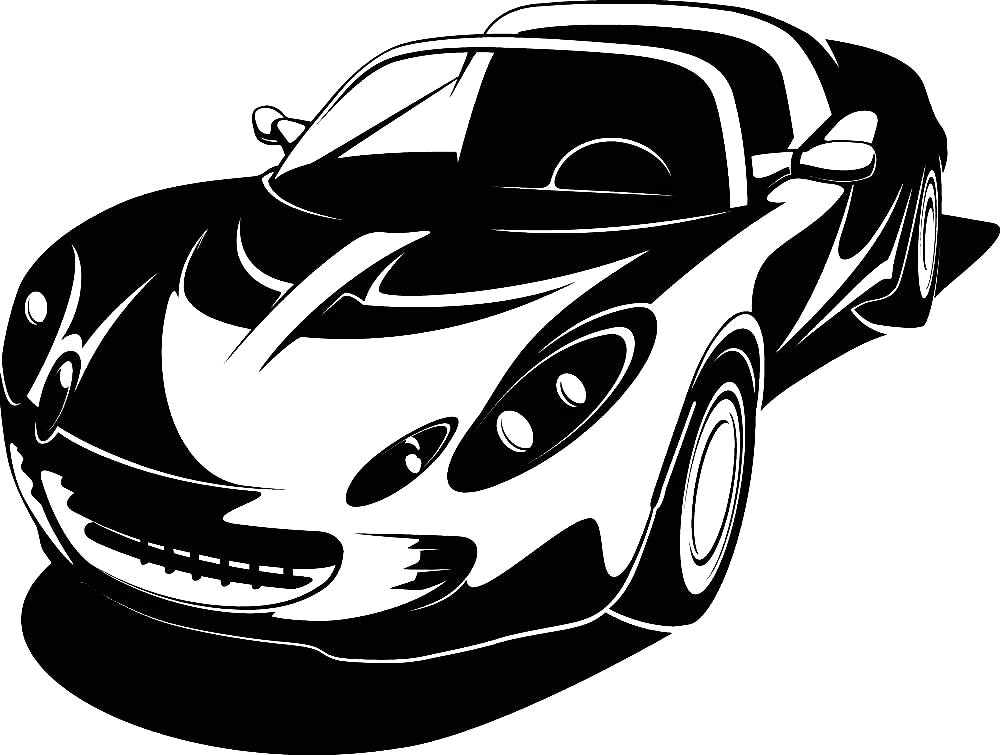               Обжорина Валентина Никифоровна Автошкола «Болид»ИНН 740500943270 ОГРИП 320745600112514                                                                                                                                                                                                                                                          456080, г. Трехгорный, ул. Строителей д. 10/2, тел. 8912-403-73-90, 8904-941-0201 email: dorogova_2015@bk.ruАКТ САМООБСЛЕДОВАНИЯУчебно-материальной базы организации образовательного процесса ИП Обжориной В.Н. Автошколы «Болид»г. ТрехгорныйВведение          Самообследование  ИП Обжориной В.Н. Автошкола «Болид» проведено в соответствии с п.3 ч. 2 ст.29 ФЗ от 29.12.2012г. № 273-ФЗ «Об образовании в РФ»; Приказа Минобрнауки России от 14.06.2013г. №462 «Об утверждении Порядка проведения самообследования образовательной организацией», Приказа Минобрнауки России от 10.12.2013г. №1324 «Об утверждении показателей деятельности образовательной организации, подлежащей самообследовнию».             Цель самообследования – установление соответствия деятельности требованиям законодательства об образовании в РФ, установление соответствия условий реализации образовательных программ лицензионным требованиям, обеспечение доступности и открытости полученных сведений о деятельности ОУ.   Самообследование проводилось комиссией в составе: Председателя : Обжориной В.Н. – Директора образовательного учреждения;Членов комиссии: Дорогова А.В, Дорогова С.С.;В процессе самообследования проведена оценка образовательной деятельности, системы управления ОУ, содержание и качество подготовки слушателей, библиотечно-информационного обеспечения, материально-техническая оснащенность базы организации образовательного процесса.            Для самообследования были использованы нормативно-правовая документация, учебные планы, программы подготовки слушателей, учебно- методическое и информационное обеспечение образовательной деятельности, материалы по кадровому и материально-техническому обеспечению образовательного процесса, документация по организации учебной работы.Результаты самообследования (отчет) подлежит размещению на официальном сайте в информационно-телекоммуникационной сети «Интернет».Раздел 1 Общие сведения об учреждении и организационно-правовое обеспечение деятельности   Индивидуальный Предприниматель Обжорина Валентина Никифоровна  Автошкола «Болид», ИНН 740500943270, ОГРИП 320745600112514,  далее именуемая ИП Обжорина В.Н.  Автошкола «Болид» создана в соответствии с ГК РФ, ФЗ «Об образовании в РФ» является учреждением  реализующей программы профессионального обучения для  населения. Создателем  ИП Обжориной В.Н Автошколы «Болид» является                                                          Обжорина  Валентина Никифоровна, гражданка Российской Федерации 1949г.р. паспорт 7504 № 081384, выдан ОВД администрации города Трехгорного Челябинской области, 23.12.2003г., код 742-050, проживающей по адресу: 456080 Челябинская область, город Трехгорный, ул. Строителей, д. 11,кв. 38; ИНН 740500943270, ОГРИП 320745600112514 Руководитель: Обжорина Валентина НикифоровнаДоверенное лицо: Дорогова Светлана Сергеевна, 10.12.1987гр., паспорт 7507 714720 ОУФМС России по Челябинской области в городе трехгорный, 17.05.2010г., код 740-049 проживающая по адресу: 456080, Челябинская область, город Трехгорный, ул. Ленина, д. 13, кв. 3. Доверенность 74 АА 5397858, выдана нотариусом нотариального округа Трехгорного городского округа Челябинской области от 14.09.2021г. сроком на 5 лет.  Юридический адрес: 456080, Челябинская область, город Трехгорный, ул. Строителей, д. 10/2Фактический адрес: 456080, Челябинская область, город Трехгорный, ул. Строителей, д. 10/2 График работы: понедельник-суббота, 09:00-21:00График работы отдельных специалистов определяется индивидуальноТелефон: 8904-941-02-01, 8912-403-73-90Официальный сайт в информационной сети и «Интернет» www/bolid-trg.ruОсновной вид деятельности: образовательная деятельность по разработанным программам профессионального обучения.Раздел 2. Структура и система управления  Управление осуществляет ИП Обжорина В.Н..Высшим коллегиальным органом управления является Правление.Единоличным исполнительным органом управления является Директор.К коллегиальным органам управления относится: Педагогический Совет, Общее собрание работников.В прямом подчинении у  Директора находятся преподаватели и методисты, мастера производственного обучения.Имеющаяся система управления позволяет успешно вести образовательную деятельность.Во исполнении требований нормативно-правовых актов  в области образования изданы локальные акты, регламентирующие организацию учебного процесса и обеспечение деятельности.- Положение об образовательной деятельности;- Положение внутреннего распорядка;-Положение об оказании платных образовательных услуг;-Положение о педагогическом совете;-Положение о порядке обучения слушателей по индивидуальному учебному плану;-Положение об аттестации работников;-Положение о внутреннем документообороте;-Положение о комиссии по урегулированию споров между участниками образовательной деятельности;-Иные локальные нормативные акты;Трудовые отношения, режим и дисциплина труда работников регламентируется трудовым законодательством, Правилами внутреннего трудового распорядка. Компетенции, задачи и функции, права и ответственность работников учреждения определяется соответствующими локальными актами и должностными инструкциями.Взаимоотношения между обучающимися и учреждением регламентируются Договором, Правилами приема слушателей, Правилами внутреннего распорядка для слушателей и другими локальными актами.Таким образом, организационно - правовое обеспечение образовательной деятельности позволяет ее осуществлять в соответствии с законодательством РФ, в т.ч. в соответствии с законодательством РФ  в образовательной деятельности.Раздел 3   Образовательная деятельностьОбразовательный процесс регламентируется организационно - распорядительными документами локального характера, учебными планами и программами обучения, расписаниями занятий.Прием на обучение осуществляет в соответствии с Положением об образовательной деятельности. Прием заявок на обучение осуществляется в течении всего календарного года. Вступительные экзамены при приеме не предусмотрены.По окончании обучения слушатели проходят итоговую аттестацию. Реализация образовательных программ ведется на русском языке.Учебный  процесс  в организации реализуется в очной, форме обучения.При реализации программ профессионального обучения водителей транспортных средств соответствующих категорий и подкатегорий продолжительность академического часа составляет: - 45 минут для  теоретических и практических занятий;                                                                    - 60 минут для практического обучения вождению. Обучение осуществляется по программам разработанным и утвержденным в установленном законодательстве порядке.Уровень образования преподавательского состава соответствует требованиям предъявляемым к педагогическим работникам ст. 41 ФЗ от 29.12.2012г. №273-ФЗ «Об образовании в РФ» и Приказом Министерства здравоохранения и социального развития РФ (Минсоцразвития России) от 26.08. 2010г. №761н «Об утверждении Единого квалификационного справочника занимаемых должностей руководителей, специалистов, служащих, раздел «Квалификационные характеристики должностей работников образования»Раздел 4  Материально- техническое обеспечение деятельности6.     1. Сведения о наличии  в собственности или на ином законном основании оборудованных учебных кабинетов:456080,  Челябинская область, г. Трехгорный, ул. Строителей, д. 10/2 , - собственностьВыписка из Единого государственного реестра недвижимости, регистрация права собственности 74:42:0103007:78-74/042/2017-4  от 07/12/2017г.2.  Объект права и его площадь: основной земельный участок, кадастровый                                  №  74:10:0321001:63, общей площадью 3311 м2 , Местоположение: Челябинская область, р-н  Катав-Ивановский, п. Совхозный, ориентир: примерно в 200 метрах от поворота на город Трехгорный, автодороги Катав-Ивановск-Юрюзань Аренда:  Выписка из Единого государственного реестра недвижимости, регистрация права аренды № 74:10:0321001:63-74/123/2020-6 от 24.11.2020 г. сроком действия до                22.11. 2025г. Размеры закрытой площадки : в соответствии с  правоустанавливающими документами:  3311  м2.Наличие ровного и однородного асфальто- или цементобетонное покрытия, обеспечивающее круглогодичное функционирование  на участках закрытой площадки  для первоначального обучения вождению транспортных средств, используемые для выполнения учебных (контрольных) заданий: бетонное  однородное  покрытие. Наличие установленного по периметру ограждения, препятствующее движению по их территории транспортных средств и пешеходов, за исключением учебных транспортных средств, используемых в процессе обучения: имеется, сетка рабица по всему периметру земельного участка;Наличие наклонного участка (эстакады) с продольным уклоном в пределах 8–16%: Продольный уклон эстакады  на въезде  9,7 %,  продольный уклон эстакады  на съезде  9,1 %, ограждение в наличие (ограждение барьерное 11 ДО с удерживающей способностью 130 до 600 кДж), Размеры и обустройство техническими средствами организации дорожного движения обеспечивают выполнение каждого из учебных (контрольных) заданий, предусмотренных программой обучения:  обеспечивают по категории «В»,Коэффициент сцепления колес транспортного средства с покрытием не ниже 0,4: 0,4Наличие оборудования, позволяющего  разметить границы для  выполнения соответствующих заданий: конусы разметочные 80 шт., разметочные вехи стержневые (стойки) 2 шт.,.Поперечный уклон, обеспечивающий водоотвод: обеспечен,                                             поперечный уклон по западной стороне – 0,44%, поперечный уклон по восточной стороне – 0,29%.Продольный уклон (за исключением наклонного участка) не более 100%: обеспечен,      продольный уклон по южной стороне - 0,01%, продольный уклон по северной стороне - 0,13%.Наличие освещенности: отсутствуетНаличие перекрестка (регулируемого или нерегулируемого): отсутствуетНаличие пешеходного перехода: отсутствуетНаличие дорожных знаков (для автодромов) имеются дорожные знаки: отсутствуютНаличие средств организации дорожного движения (для автодромов): отсутствует Наличие технических средств, позволяющих осуществлять контроль, оценку и хранение результатов выполнения учебных (контрольных) заданий в автоматизированном режиме (для автоматизированных автодромов): отсутствуютНаличие утвержденных технических условий (для автоматизированных автодромов) отсутствуют Представленные сведения соответствуют требованиям, предъявляемым к закрытой площадке, при условии использования в светлое время суток. (закрытой площадке, автодрому, автоматизированному автодрому)3. Обеспечение образовательной деятельности техникой и наглядными пособиями:Технические средства обучения:-Легковой Автомобиль Hyndai Solaris- 1 шт.-Легковой Автомобиль Skoda Fabia-1 шт.-Прицеп легковой – 1 шт.  3. Учебные транспортные средстваКоличество учебных транспортных средств, соответствующих установленным требованиям: автотранспорт 2 шт,  прицеп  масса которого не превышает 750 кг . - 1 шт.4. Технические средства обучения:Аппаратно- программный комплекс тестирования и развития психофизиологических качеств водителя (при наличии): в наличие, программно-аппаратный комплексный модуль СИГВЕТ, версия ПО ПАКПФ – 02, ООО «Научно- Производственное предприятие Мед ПАСС»Тренажер (при наличии): отсутствует 5. Наличие результатов самообследования организации, осуществляющей образовательную деятельность, на официальном сайте:                  www.bolid-trg.ru6. Перечень учебного оборудованияТаблица 1В качестве тренажера  используется учебное транспортное средство.Необходимость применять АПК тестирования и развития психофизиологических качеств водителя определяется организацией, осуществляющей образовательную деятельность. Магнитная доска со схемой населенного пункта может быть заменена соответствующим электронным учебным пособием.(4) Учебно-наглядные пособия представлены в виде плаката, стенда, макета, планшета, модели,схемы, кинофильма, видеофильма, Мультимедийный слайдов.Перечень материалов по предмету "Первая помощь при дорожно-транспортном происшествии"Таблица 2<1> Учебно-наглядные пособия представлены в виде печатных изданий, плакатов, электронных учебных материалов и тематических фильмов.Качество материально-технического обеспечения образовательной деятельности соответствует профилю реализуемых программ. Уровень оснащенности ОУ Автошколы «Болид» оборудованием полностью обеспечивает ведение образовательной деятельности по реализуемым программам.Раздел  5  Выводы и предложенияНа основании результатов проведенной процедуры самообследования материально-технического обеспечения образовательного процесса ИП Обжориной Автошколы «Болид» можно сделать следующие выводы:1. Имеющийся оборудованный учебный кабинет соответствует по категории «В» -             13 учебным группам в год2. Имеющееся количество учебных транспортных средств соответствует по категории «В»- 75 обучающихся в год, с учетом имеющихся транспортных средств; 3. Учебно-материальная база  ИП Обжориной В.Н. полностью соответствует требованиям Федерального Закона от 10 декабря 1995г. №196-ФЗ «О безопасности дорожного движения» и установленным требованиям программы подготовки водителей автотранспортных средств категории «В», с механической/автоматической трансмиссией.4.  Имеющаяся система управления, исполнения разработанных и утвержденных локальных нормативных актов позволяет вести образовательную и финансово-хозяйственную деятельность.5. Образовательные программы (программы обучения) реализуются в соответствии с предъявляемыми требованиями.6. Уровень образования преподавательского состава соответствует требованиям, предъявляемым к педагогическим работника ст. 41 ФЗ от 29.12.2012г. № 273-ФЗ «Об образовании РФ» и Приказом Министерства здравоохранения и социального развития РФ (Минздравсоцразвития России) от 26.08.2010г. № 761н «Об утверждении Единого квалификационного справочника должностей руководителей, специалистов и служащих, раздел «Квалификационные характеристики должностей работников образования».7. Качество материально-технического обеспечения образовательной деятельности соответствует профилю реализуемых программ.              8. Уровень оснащенности оборудованием полностью обеспечивает ведение                                             образовательной деятельности по реализуемым программам.                                                        ____________________ ИП Обжорина В.Н.Сведения об учебных транспортных средствахНомер по порядкуНомер по порядкуМарка, модельШкода ФабияХендай СолярисТипЛегковой комби (хэтчбек)Легковой седанКатегорияВВТип трансмиссиимеханическаямеханическаяГосударственный номерС558НМ174О416ХН174Основные владения СТС собственностьПТС 40 НА 754533договор купли-продажи от 15.11.2017г.СТС 7458 № 121527 от 15.11.2017г.                                     код подразделения 1175169собственностьПТС 78 ОУ 891203 от 06.03.2018г.договор купли-продажи от 25.02.2020г.СТС 9919 № 127009 от 06.03.2020г.код подразделения 1175108Наличие информации о внесении изменений в конструкцию ТС в свидетельстве о регистрации Установлены дублирующие педали привода сцепления и тормоза, ГБОСКТС № 74АА052919 от  01.09.2011г.СКТС № 74АА052918 от 13.10.2011г.Установлены дублирующие педали привода сцепления и тормоза «Учебный»СКТС 66АВ № 015744 от 06.04.2018г.Наличие тягово-сцепного (опорно-сцепного) устройствав наличиеотсутствуетТехнический осмотр (дата прохождения, срок действия)Регистрационный номер:06767001200242629.07.2020г.-30.07.2022г.Регистрационный номер:08028002210170929.01.2021г.-30.01.2023г.Соответствие п. 5 и 8 Основных положений по допуску ТС к эксплуатации и обязанностей должностных лиц по обеспечению безопасности дорожного движенияп. 5 Учебный СКТС № 74АА052919 от 01.09.2011г.переоборудован в учебный путем установки дублирующих педалей привода сцепления и тормоза, устройством дополнительного обзора для обучающегося, знаком  «Учебное ТС»п. 8 соответствуетп. 5 Учебный СКТС 66АВ № 015744 от 06.04.2018г.переоборудован в учебный путем установки дублирующих педалей привода сцепления и тормоза, устройством дополнительного обзора для обучающегося, знаком «Учебное ТС»п. 8 соответствует Страховой полис обязательного страхования (номер, дата выдачи, срок действия, страховая организация)№ ТТТ 700563134009.04.2021г.-08.04.2022г.Аско Страхование№ ТТТ 7004956414 09.04.2021г.-08.04.2022г.Аско СтрахованиеСоответствие требованиям, да/нетдадаНаименование учебного оборудованияЕдиница измеренияКоличествоОборудование и технические средства обученияТренажер (1)комплект----Аппаратно-программный комплекс тестирования и развития психофизиологических качеств водителя (АПК) (2) комплект1Детское удерживающее устройствокомплект1Гибкое связующее звено (буксировочный трос)комплект1Тягово-сцепное устройствокомплект1Компьютер с соответствующим программным обеспечениемкомплект1Мультимедийный проекторкомплект1Экран (монитор, электронная доска)комплект1Магнитная доска со схемой населенного пункта <3>комплект1Учебно-наглядные пособия <4>Основы законодательства в сфере дорожного движенияДорожные знакикомплект1Дорожная разметкакомплект1Опознавательные и регистрационные знакишт1Средства регулирования дорожного движенияшт1Сигналы регулировщикашт1Применение аварийной сигнализации и знака аварийной остановкишт1Начало движения, маневрирование. Способы развороташт1Расположение транспортных средств на проезжей частишт1Скорость движенияшт1Обгон, опережение, встречный разъездшт1Остановка и стоянкашт1Проезд перекрестковшт1Проезд пешеходных переходов и мест остановок маршрутных транспортных средствшт1Движение через железнодорожные путишт1Движение по автомагистралямшт1Движение в жилых зонахшт1Перевозка пассажировшт1Перевозка грузовшт1Неисправности и условия, при которых запрещается эксплуатация транспортных средствшт1Ответственность за правонарушения в области дорожного движенияшт1Страхование автогражданской ответственностишт1Последовательность действий при ДТПшт1Психофизиологические основы деятельности водителяПсихофизиологические особенности деятельности водителяшт1Воздействие на поведение водителя психотропных, наркотических веществ, алкоголя и медицинских препаратовшт1Конфликтные ситуации в дорожном движениишт1Факторы риска при вождении автомобиляшт1Основы управления транспортными средствамиСложные дорожные условияшт1Виды и причины ДТПшт1Типичные опасные ситуациишт1Сложные метеоусловияшт1Движение в темное время сутокшт1Посадка водителя за рулем. Экипировка водителяшт1Способы торможенияшт1Тормозной и остановочный путьшт1Действия водителя в критических ситуацияхшт1Силы, действующие на транспортное средствошт1Управление автомобилем в нештатных ситуацияхшт1Профессиональная надежность водителяшт1Дистанция и боковой интервал. Организация наблюдения в процессе управления транспортным средствомшт1Влияние дорожных условий на безопасность движенияшт1Безопасное прохождение поворотовшт1Безопасность пассажиров транспортных средствшт1Безопасность пешеходов и велосипедистовшт1Типичные ошибки пешеходовшт1Типовые примеры допускаемых нарушений ПДДшт1Устройство и техническое обслуживание транспортных средств категории "B" как объектов управленияКлассификация автомобилейшт1Общее устройство автомобиляшт1Кузов автомобиля, системы пассивной безопасностишт1Общее устройство и принцип работы двигателяшт1Горюче-смазочные материалы и специальные жидкостишт1Схемы трансмиссии автомобилей с различными приводамишт1Общее устройство и принцип работы сцепленияшт1Общее устройство и принцип работы механической коробки переключения передачшт1Общее устройство и принцип работы автоматической коробки переключения передачшт1Передняя и задняя подвескишт1Конструкции и маркировка автомобильных шиншт1Общее устройство и принцип работы тормозных системшт1Общее устройство и принцип работы системы рулевого управленияшт1Общее устройство и маркировка аккумуляторных батарейшт1Общее устройство и принцип работы генераторашт1Общее устройство и принцип работы стартерашт1Общее устройство и принцип работы бесконтактной и микропроцессорной систем зажиганияшт1Общее устройство и принцип работы внешних световых приборов и звуковых сигналовшт1Классификация прицеповшт1Общее устройство прицепашт1Виды подвесок, применяемых на прицепахшт1Электрооборудование прицепашт1Устройство узла сцепки и тягово-сцепного устройствашт1Контрольный осмотр и ежедневное техническое обслуживание автомобиля и прицепашт1Организация и выполнение грузовых перевозок автомобильным транспортомНормативные правовые акты, определяющие порядок перевозки грузов автомобильным транспортомшт1Организация и выполнение пассажирских перевозок автомобильным транспортомНормативное правовое обеспечение пассажирских перевозок автомобильным транспортомшт1Информационные материалыИнформационный стендЗакон Российской Федерации от 7 февраля 1992 г. N 2300-1 "О защите прав потребителей"шт1Копия лицензии с соответствующим приложениемшт1Примерная программа профессиональной подготовки водителей транспортных средств категории "B"шт1Программа профессиональной подготовки водителей транспортных средств категории "B", согласованная с Госавтоинспекциейшт1Учебный планшт1Календарный учебный график (на каждую учебную группу)шт1Расписание занятий (на каждую учебную группу)шт1График учебного вождения (на каждую учебную группу)шт1Схемы учебных маршрутов, утвержденные руководителем организации, осуществляющей образовательную деятельностьшт1Книга жалоб и предложенийшт1Адрес официального сайта в сети "Интернет"www.bolid-trg.ruНаименование учебных материаловЕдиница измеренияКоличествоОборудованиеОборудованиеОборудованиеТренажер-манекен взрослого пострадавшего (голова, торс, конечности) с выносным электрическим контролером для отработки приемов сердечно-легочной реанимациикомплект1Тренажер-манекен взрослого пострадавшего (голова, торс) без контролера для отработки приемов сердечно-легочной реанимациикомплект1Тренажер-манекен взрослого пострадавшего для отработки приемов удаления инородного тела из верхних дыхательных путейкомплект1Расходный материал для тренажеров (запасные лицевые маски, запасные "дыхательные пути", пленки с клапаном для проведения искусственной вентиляции легких)комплект20Расходные материалыРасходные материалыРасходные материалыАптечка первой помощи (автомобильная)комплект8Табельные средства для оказания первой помощи. Устройства для проведения искусственной вентиляции легких: лицевые маски с клапаном различных моделей. Средства для временной остановки кровотечения - жгуты. Средства иммобилизации для верхних, нижних конечностей, шейного отдела позвоночника (шины). Перевязочные средства (бинты, салфетки, лейкопластырь)комплект1Подручные материалы, имитирующие носилочные средства, средства для остановки кровотечения, перевязочные средства, иммобилизирующие средствакомплект1Учебно-наглядные пособия <1>Учебно-наглядные пособия <1>Учебно-наглядные пособия <1>Учебные пособия по первой помощи пострадавшим в дорожно-транспортных происшествиях для водителейкомплект18Учебные фильмы по первой помощи пострадавшим в дорожно-транспортных происшествияхкомплект1Наглядные пособия: способы остановки кровотечения, сердечно-легочная реанимация, транспортные положения, первая помощь при скелетной травме, ранениях и термической травмекомплект1Технические средства обученияТехнические средства обученияТехнические средства обученияКомпьютер с соответствующим программным обеспечениемкомплект1Мультимедийный проекторкомплект1Экран (электронная доска)комплект1